МБДОУ детский сад № 28 «Росинка»Консультация для родителей:«Учим ребёнка правилам безопасности на дорогах»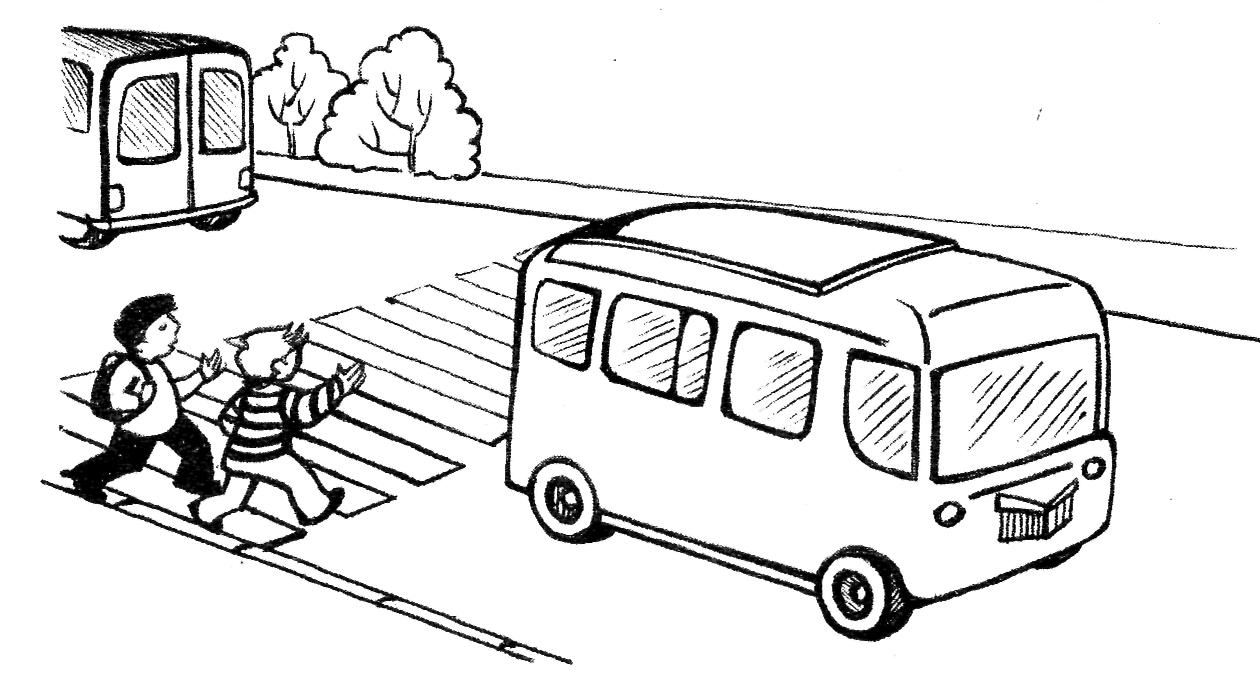   Для предотвращения несчастных случаев на дороге, необходимо проводить занятия по безопасности дорожного движения в детских садах и школах. И, конечно, огромное, решающее значение имеют беседы родителей со своим ребенком о правилах поведения на проезжей части.   Частой ошибкой, допускаемой в таких случаях, является неправильный подход к началу беседы.      Говорить с детьми об опасностях дороги излишне строгим тоном неэффективно. В таком случае, ребенок не будет заинтересован в беседе и в результате усвоит лишь малую часть информации. Гораздо эффективнее поговорить с ребенком спокойно, выбрав момент, когда он ничем не занят и его внимание в Вашем распоряжении. Перед объяснениями обозначьте важность и серьезность разговора, пусть малыш почувствует свою значимость. Его внимание возле дороги должно быть просьбой, а не требованием. Он должен понимать, что за него переживают и ему грозит опасность. Такая мотивация гораздо сильнее, чем опасения наказания или упреков.        Еще одна распространенная ошибка родителей – действия по принципу «со мной можно».       Если Вы показываете ребенку на собственном примере как перебежать на красный, будьте уверены, оставшись один, он попытается повторить этот трюк.Рекомендации по обучению детей ПДД.При выходе из дома.Если у подъезда дома возможно движение, сразу обратите внимание ребенка, нет ли приближающегося транспорта. Если у подъезда стоят транспортные средства или растут деревья, приостановите свое движение и оглядитесь – нет ли опасности.При движении по тротуару.•Придерживайтесь правой стороны.•Взрослый должен находиться со стороны проезжей части.•Если тротуар находится рядом с дорогой, родители должны держать ребенка за руку.•Приучите ребенка, идя по тротуару, внимательно наблюдать за выездом машин со двора.Готовясь перейти дорогу.•Остановитесь, осмотрите проезжую часть.•Развивайте у ребенка наблюдательность за дорогой.•Подчеркивайте свои движения: поворот головы для осмотра дороги. Остановку для осмотра дороги, остановку для пропуска автомобилей.•Учите ребенка всматриваться вдаль, различать приближающиеся машины.•Не стойте с ребенком на краю тротуара.•Обратите внимание ребенка на транспортное средство, готовящееся к повороту, расскажите о сигналах указателей поворота у машин.•Покажите, как транспортное средство останавливается у перехода, как оно движется по инерции.При переходе проезжей части.•Выходя на проезжую часть, прекращайте разговоры.•Переходите дорогу только по пешеходному переходу.•Не спешите, не бегите, переходите дорогу размеренно.•Не переходите улицу под углом, объясните ребенку, что так хуже видно дорогу.•Не выходите на проезжую часть с ребенком из-за транспорта или кустов, не осмотрев предварительно улицу.•Не торопитесь перейти дорогу, если на другой стороне вы увидели друзей, нужный автобус, приучите ребенка, что это опасно.•При переходе по нерегулируемому перекрестку учите ребенка внимательно следить за началом движения транспорта.•Объясните ребенку, что даже на дороге, где мало машин, переходить надо осторожно, так как машина может выехать со двора, из переулка.При посадке и высадке из транспорта.•Выходите первыми, впереди ребенка, иначе ребенок может упасть, выбежать на проезжую часть.•Подходите для посадки к двери только после полной остановки.•Не садитесь в транспорт в последний момент (может прищемить дверями).•Приучите ребенка быть внимательным в зоне остановки – это опасное место (плохой обзор дороги, пассажиры могут вытолкнуть ребенка на дорогу).При ожидании транспорта.•Стойте только на посадочных площадках, на тротуаре или обочине.1. Переходя улицу, всегда надо смотреть сначала налево, а дойдя до середины дороги - направо.2. Переходить улицу можно только по пешеходным переходам. Они обозначаются специальным знаком « Пешеходный переход»3. Если нет подземного перехода, ты должен пользоваться переходом со светофором.4. Вне населенных пунктов детям разрешается идти только с взрослыми по краю навстречу машинам.5. Если твои родители забыли, с какой стороны нужно обходить автобус, трамвай, можешь им напомнить, что эти транспортные средства опасно обходить как спереди, так и сзади. Надо дойти до ближайшего пешеходного перехода и по нему перейти улицу.6. Ни в коем случае нельзя выбегать на дорогу. Перед дорогой надо остановиться.7. Нельзя играть на проезжей части дороги и на тротуаре.8. Безопаснее всего переходить улицу с группой с группой пешеходов.Рекомендации по формированию навыков поведения на улицах.•Навык переключения на улицу: подходя к дороге, остановитесь, осмотрите улицу в обоих направлениях.•Навык спокойного, уверенного поведения на улице: уходя из дома, не опаздывайте, выходите заблаговременно, чтобы при спокойной ходьбе иметь запас времени.•Навык переключения на самоконтроль: умение следить за своим поведением формируется ежедневно под руководством родителей.•Навык предвидения опасности: ребенок должен видеть своими глазами, что за разными предметами на улице часто скрывается опасность.Рекомендации для родителей.1. При движении по тротуару:- придерживайтесь правой стороны тротуара;- не ведите ребенка по краю тротуара: взрослый должен находиться со стороны проезжей части;2. Готовясь перейти дорогу:- остановитесь или замедлите движение, осмотрите проезжую часть;- привлеките ребенка к наблюдению за обстановкой на дороге;- подчеркивайте свои движения: поворот головы для осмотра улицы, остановку для осмотра дороги, остановку для пропуска автомобилей;- учите ребенка различать приближающиеся транспортные средства;- не стойте с ребенком на краю тротуара, так как при проезде транспортного средство может зацепить, сбить, наехать задними колесами;- неоднократно показывайте ребенку, как транспортное средство останавливается у перехода, как оно движется по инерции.3. При выходе из дома:- сразу обратите внимание ребенка на движение транспортных средств у подъезда и вместе посмотрите, не приближается ли к вам автомобиль, мотоцикл, мопед, велосипед;- если у подъезда стоят транспортные средства или растут деревья, закрывающие обзор, приостановите свое движение и оглянитесьнет ли за препятствием опасности.4. При ожидании общественного транспорта:- стойте вместе с детьми только на посадочных площадках, а при их отсутствии на тротуаре или обочине.5. При переходе проезжей части:- переходите дорогу только по пешеходным переходам или на перекрестках по отмеченной линии зебре, иначе ребенок привыкнет переходить где придется;- не спешите и не бегите; переходите дорогу всегда размеренным шагом;- не переходите дорогу наискосок; подчеркивайте, показывайте и рассказывайте ребенку каждый раз, что идете строго поперек улицы, что это делается для лучшего наблюдения за авто-, мототранспортными средствами;- не торопитесь переходить дорогу, если на другой стороне вы увидели друзей, родственников, знакомых. Не спешите и не бегите к ним, внушите ребенку, что это опасно;- не начинайте переходить улицу, по которой редко проезжает транспорт, не посмотрев вокруг;- объясните ребенку, что автомобили могут неожиданно выехать из переулка, со двора дома.